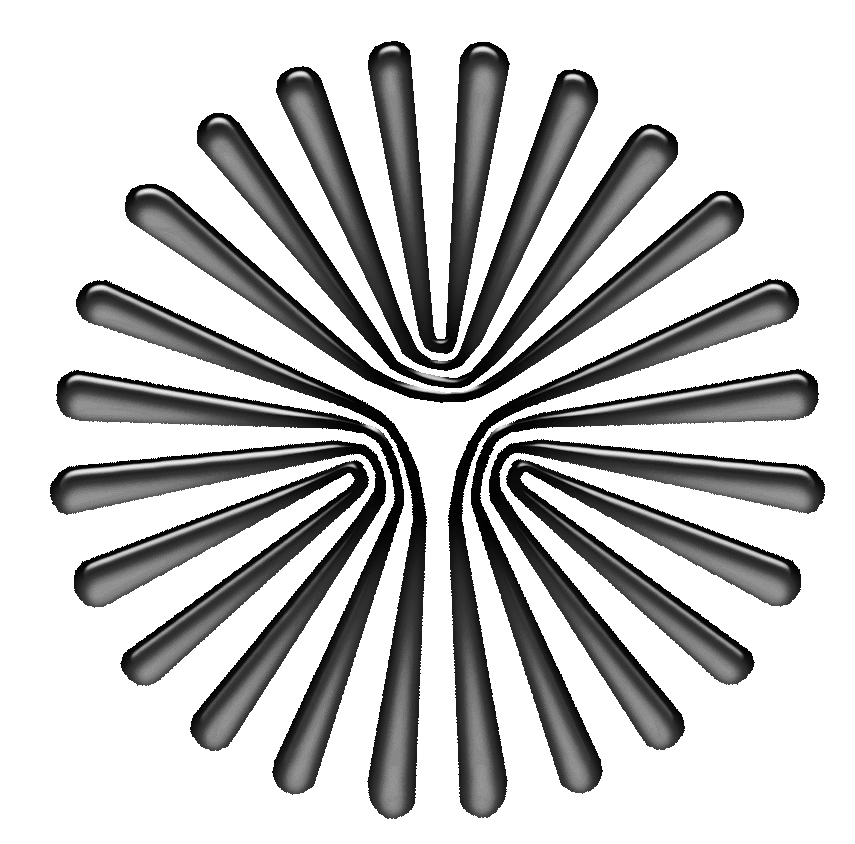         شماره: .......................                                                       تاریخ: .....................                                                       پیوست: .......................شماره دانشجویی.................................... رشته: ................................. مرکز: ...............مهر و امضاء مسئول آموزش مرکزمهر و امضاء معاون آموزشی استانتاریخ        تعداد اوراق پرونده: ...........................        مدارک موجود در پرونده خانم / آقای .............................چهار قطعه عکس جدید □کارت دانشجویی          □تصویر گواهی نظام وظیفهکارت شرکت در آزمون ورودی                              	□کارنامه انتقالی و تغییر رشته(محرمانه)		 	□                    تصویر صفحه های  شناسنامه                               	□فرم انصراف  □	فرم موافقت با انصراف                	□لیست دروس گذرانده (کارتکس) دانشجو طبق سرفصل     	□کارنامه کامپیوتری تا نیمسال آخر                            	□فرم های درخواست ثبت نام                                   	□فتوکپی دیپلم متوسطه                                          	□تاییدیه دیپلم متوسطه                                           	□تصویر حکم استخدامی زمان ثبت نام                        	□جدیدترین گواهی اشتغال بکار                                	□فرم مخصوص سهمیه های مختلف                           	□فرم تسویه حساب                                              	□کارنامه و سوابق مربوط به پذیرش و معادلسازی درسها  	□مجوز موافقت با انتقال                                        	□مجوز موافقت با تغییر رشته                                  	□موافقتنامه سازمان مریوطه                                   	□استفاده از طرح اعطای تسهیلات به دانشجو و معلمان پیام نور یا متعهد خدمت به سایر موسسات دولتی           	□تاریخ دریافت آخرین نمره      /     /     13               	□واریز مبلغ 600000 ریال جهت صدور دانشنامه    	□لیست اسامی پذیرفته شدگان سازمان سنجش                	□لیست نمرات آزمون مربوط به دانشجو                      	□لیست نمرات خام دانشجو(برای معافیت درسی)            	□فرم وضعیت انضباطی                                         	□کارنامه رایانه ای نیمسال اول پذیرفته شدگان دوره های فراگیر	□مهر و امضاء عامل مالی مرکز مهر و امضاء مدیر مالی استان تاریختارینیمسالتحصیلیتعدادواحدمبلغ شهریهثابتمبلغ شهریهمتغیرملاحظات